ΡΟΜΠΟΤΙΚΗΜΑΘΗΜΑ 12- ΚΙΝΗΣΗ ΚΑΤΑ ΜΗΚΟΣ ΜΙΑΣ ΜΑΥΡΗΣ ΓΡΑΜΜΗΣ ΜΕ 2 ΑΙΣΘΗΤΗΡΕΣ ΦΩΤΟΣΤοποθετούμε το ρομπότ έτσι ώστε η μαύρη γραμμή  να βρίσκεται ανάμεσα στους  2 αισθητήρες. Έτσι οι 2 αισθητήρες θα βλέπουν συνέχεια άσπρο  χρώμα. Άρα όσο οι αισθητήρες βλέπουν άσπρο χρώμα το ρομπότ κινείται μπροστά. Αν ο αριστερός αισθητήρας δει μαύρο χρώμα το ρομπότ πρέπει  να κινηθεί αριστερά. Αν ο δεξιός αισθητήρας δει μαύρο χρώμα  το ρομπότ πρέπει να κινηθεί δεξιά. Συνδέστε τον δεξιό αισθητήρα στη θύρα 1 και τον αριστερό στη θύρα 2. Προσέχω σε κάθε βήμα σε πιο αισθητήρα αναφέρομαι. Συνδέω επίσης τον  δεξιό κινητήρα στη θύρα B και τον αριστερό κινητήρα στη θύρα C. Όπως και στο προηγούμενο μάθημα εισάγω ένα Loop και μέσα ένα Switch. 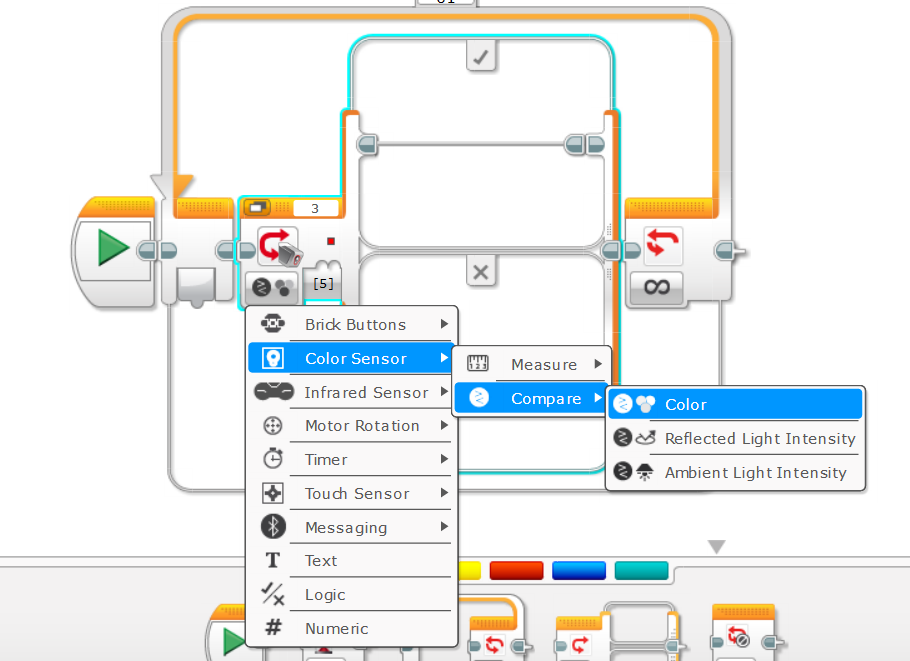 Μετά επιλέγω το άσπρο χρώμα.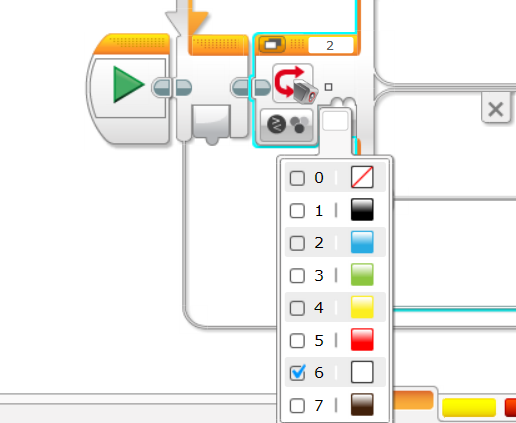 Προσέξτε ότι μιλάω για την θύρα 2 , δηλαδή για τον αριστερό αισθητήρα. Άρα πρέπει ότι χρώμα και αν βλέπει ο αριστερός  αισθητήρας να ελέγχω τι βλέπει ο δεξιός και να κινείται το ρομπότ ανάλογα. Στο  πάνω τμήμα του Switch , δηλαδή όταν ο αριστερός αισθητήρας βλέπει άσπρο , βάζω άλλο ένα  Switch για να ελέγχω τι κάνει ο δεξιός αισθητήρας. 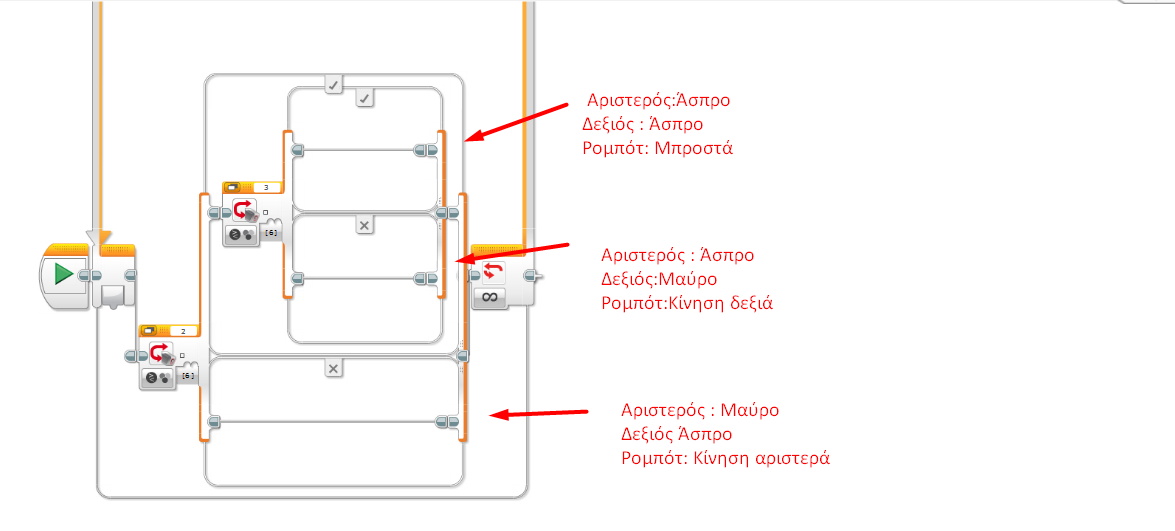 Μετά βάζω  τις κινήσεις στην κάθε περίπτωση 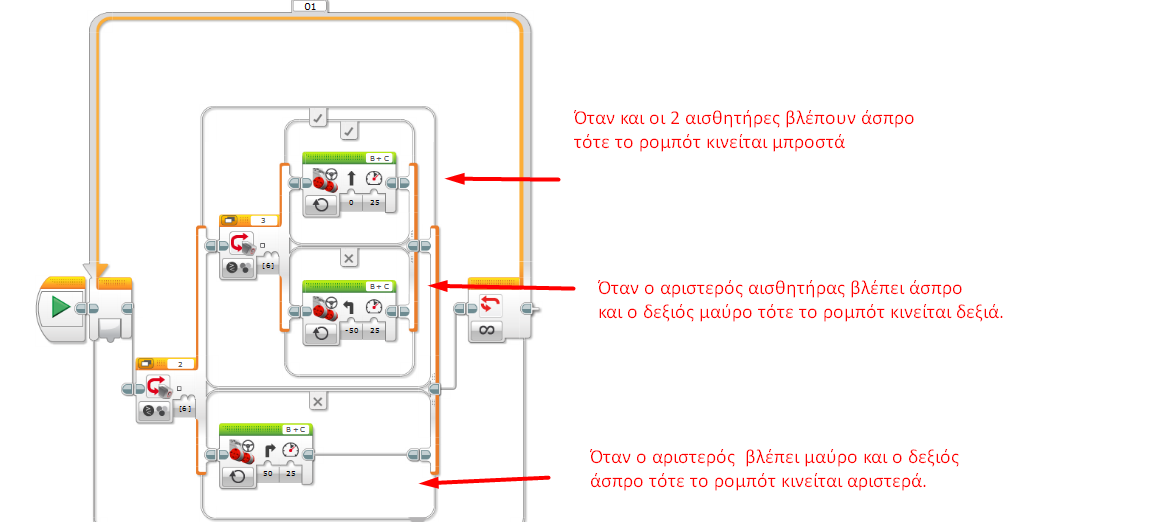 Όλα τα μαθήματα μπορείτε να τα βρείτε και στο site μου,http://efstathioupetros.weebly.com/